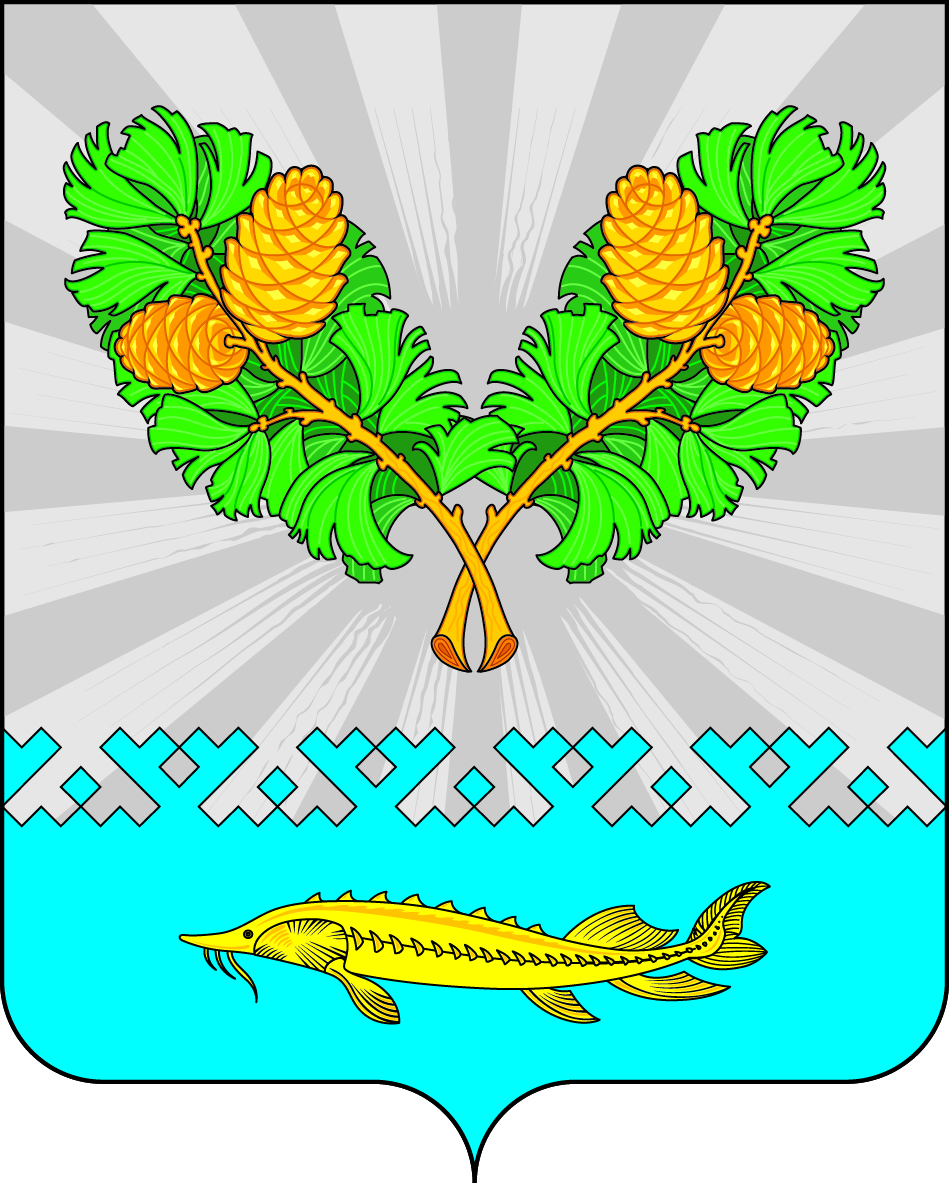 В целях приведения муниципальных правовых актов  в соответствие с действующим законодательством:Признать утратившим силу: Постановление администрации сельского поселения Карымкары от 22 января 2020 года № 7-п «Об утверждении Положения о порядке ведения реестра парковок общего пользования на автомобильных дорогах общего пользования местного значения на территории сельского поселения Карымкары»;Обнародовать постановление путем размещения на официальном сайте сельского поселения Карымкары (adm-kar.ru) в информационно-телекоммуникационной сети «Интернет».Постановление вступает в силу после подписания.Контроль за выполнением постановления оставляю за собой.Глава сельского поселения Карымкары   					     Ф.Н.СемёновАДМИНИСТРАЦИЯСЕЛЬСКОГО ПОСЕЛЕНИЯ КАРЫМКАРЫОктябрьского районаХанты-Мансийского автономного округа - ЮгрыПОСТАНОВЛЕНИЕАДМИНИСТРАЦИЯСЕЛЬСКОГО ПОСЕЛЕНИЯ КАРЫМКАРЫОктябрьского районаХанты-Мансийского автономного округа - ЮгрыПОСТАНОВЛЕНИЕАДМИНИСТРАЦИЯСЕЛЬСКОГО ПОСЕЛЕНИЯ КАРЫМКАРЫОктябрьского районаХанты-Мансийского автономного округа - ЮгрыПОСТАНОВЛЕНИЕАДМИНИСТРАЦИЯСЕЛЬСКОГО ПОСЕЛЕНИЯ КАРЫМКАРЫОктябрьского районаХанты-Мансийского автономного округа - ЮгрыПОСТАНОВЛЕНИЕАДМИНИСТРАЦИЯСЕЛЬСКОГО ПОСЕЛЕНИЯ КАРЫМКАРЫОктябрьского районаХанты-Мансийского автономного округа - ЮгрыПОСТАНОВЛЕНИЕАДМИНИСТРАЦИЯСЕЛЬСКОГО ПОСЕЛЕНИЯ КАРЫМКАРЫОктябрьского районаХанты-Мансийского автономного округа - ЮгрыПОСТАНОВЛЕНИЕАДМИНИСТРАЦИЯСЕЛЬСКОГО ПОСЕЛЕНИЯ КАРЫМКАРЫОктябрьского районаХанты-Мансийского автономного округа - ЮгрыПОСТАНОВЛЕНИЕАДМИНИСТРАЦИЯСЕЛЬСКОГО ПОСЕЛЕНИЯ КАРЫМКАРЫОктябрьского районаХанты-Мансийского автономного округа - ЮгрыПОСТАНОВЛЕНИЕАДМИНИСТРАЦИЯСЕЛЬСКОГО ПОСЕЛЕНИЯ КАРЫМКАРЫОктябрьского районаХанты-Мансийского автономного округа - ЮгрыПОСТАНОВЛЕНИЕАДМИНИСТРАЦИЯСЕЛЬСКОГО ПОСЕЛЕНИЯ КАРЫМКАРЫОктябрьского районаХанты-Мансийского автономного округа - ЮгрыПОСТАНОВЛЕНИЕ«11»августа2022г.№112-пп. Карымкарып. Карымкарып. Карымкарып. Карымкарып. Карымкарып. Карымкарып. Карымкарып. Карымкарып. Карымкарып. КарымкарыО признании утратившими силунекоторых нормативно правовых актовадминистрации сельского поселения КарымкарыО признании утратившими силунекоторых нормативно правовых актовадминистрации сельского поселения КарымкарыО признании утратившими силунекоторых нормативно правовых актовадминистрации сельского поселения КарымкарыО признании утратившими силунекоторых нормативно правовых актовадминистрации сельского поселения КарымкарыО признании утратившими силунекоторых нормативно правовых актовадминистрации сельского поселения КарымкарыО признании утратившими силунекоторых нормативно правовых актовадминистрации сельского поселения КарымкарыО признании утратившими силунекоторых нормативно правовых актовадминистрации сельского поселения КарымкарыО признании утратившими силунекоторых нормативно правовых актовадминистрации сельского поселения КарымкарыО признании утратившими силунекоторых нормативно правовых актовадминистрации сельского поселения КарымкарыО признании утратившими силунекоторых нормативно правовых актовадминистрации сельского поселения Карымкары